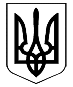 ВЕЛИКОДИМЕРСЬКА СЕЛИЩНА РАДАБРОВАРСЬКОГО РАЙОНУ КИЇВСЬКОЇ ОБЛАСТІР І Ш Е Н Н ЯПро затвердження проекту землеустроющодо відведення земельної ділянкиу разі зміни її цільового призначеннягр. Рогач Парасці Корніївні   Розглянувши проект землеустрою щодо відведення земельної ділянки у разі зміни їх цільового призначення гр. Рогач Парасці Корніївні з ведення особистого селянського господарства на для будівництва та обслуговування житлового будинку, господарських будівель і споруд (присадибна ділянка), в смт Велика Димерка, вул. Берегова, площею 0,2404 га, розроблений БРВВ КОФ ДП «Центр ДЗК» та керуючись ст. 26 Закону України «Про місцеве самоврядування в Україні», ст. 50 Закону України «Про землеустрій», п. 5 ст. 16 Закону України «Про державний земельний кадастр», ст. ст. 118, 122, 123, 186-1 Земельного кодексу України, враховуючи позитивні висновки та рекомендації постійної депутатської комісії з питань земельних відносин та охорони навколишнього природного середовища, селищна радаВ И Р І Ш И Л А:1. Затвердити проект землеустрою щодо відведення земельної ділянки у разі зміни її цільового призначення гр. Рогач Парасці Корніївні з ведення особистого селянського господарства на для будівництво та обслуговування житлового будинку, господарських будівель і споруд (присадибна ділянка), в смт Велика Димерка, вул. Берегова, площею 0,2404 га, розроблений БРВВ КОФ ДП «Центр ДЗК».2. Змінити цільове призначення земельної ділянки з ведення особистого селянського господарства на для будівництва та обслуговування житлового будинку, господарських будівель і споруд (присадибна ділянка), в смт Велика Димерка, вул. Берегова, площею 0,2404 га, яка належить Рогач Парасці Корніївні, кадастровий номер 3221281201:01:025:0005.          3. Гр. Рогач Парасці Корніївні приступити до використання земельної ділянки за цільовим призначенням після реєстрації речового права на земельну ділянку та отримання правовстановлюючих документів на земельні ділянки.Селищний голова			                                                А. Бочкарьов смт Велика Димерка19 липня 2018 року№ 258  XI – VІІ